Протокол № 17заседания членов Совета саморегулируемой организации  «Союз дорожно- транспортных строителей «СОЮЗДОРСТРОЙ»г. Москва                                                                                  07 июня  2018 годаФорма проведения: очнаяПрисутствовали члены Совета:Кошкин Альберт Александрович – Председатель совета директоров АО «Сибмост», Хвоинский Леонид Адамович – Генеральный директор «СОЮЗДОРСТРОЙ», Андреев Алексей Владимирович – Генеральный директор ОАО «ДСК «АВТОБАН», Нечаев Александр Федорович – Председатель Совета директоров ООО «Севзапдорстрой»,  Любимов Игорь Юрьевич – Генеральный директор ООО «СК «Самори»,  Лилейкин Виктор Васильевич – Генеральный директор ЗАО «Союз-Лес», Данилин Алексей Валерьевич – Генеральный директор ООО «Бест-строй инжиниринг», Вагнер Яков Александрович – Генерального директора ООО «Стройсервис», Власов Владимир Николаевич – Генеральный директор ПАО «МОСТОТРЕСТ», Гордон Семен Лазаревич – Генеральный директор ООО «ЛАГОС», Губин Борис Анатольевич – Представитель ООО Группа компаний «ММ-Строй», Ткаченко Алексей Васильевич  - Представитель ООО «Строй Гарант».Повестка дня:Рассмотрение заявления  ООО «Прогресс», ООО «Строй Комплекс» о приеме в члены «СОЮЗДОРСТРОЙ».Рассмотрение вопроса о вынесении мер дисциплинарного воздействия к организации-члену СРО «СОЮЗДОРСТРОЙ».По первому вопросу: слово имеет  генеральный директор  «СОЮЗДОРСТРОЙ»  Хвоинский Леонид Адамович – на основании заявления и предоставленных данных, предлагаю принять в члены «СОЮЗДОРСТРОЙ» ООО «Прогресс», ООО «Строй Комплекс»,  по заключению комиссии по рассмотрению заявления, документы полностью соответствуют требованиям, установленных в «СОЮЗДОРСТРОЙ»;Решили: принять в члены «СОЮЗДОРСТРОЙ» ООО «Прогресс», ООО «Строй Комплекс». Присвоить уровни ответственности.  На основании присвоенного уровня ответственности, ООО «Прогресс» сформировать компенсационный фонд возмещения вреда, ООО «Строй Комплекс» сформировать   компенсационный фонд возмещения вреда и компенсационный фонд обеспечения договорных обязательств.Присвоить право осуществлять строительство, реконструкцию, капитальный ремонт объектов капитального строительства в отношении объектов капитального строительства (кроме особо опасных, технически сложных и уникальных объектов капитального строительства, объектов использования атомной энергии) в отношении организаций - членов Союза: ООО «Прогресс», ООО «Строй Комплекс».Голосовали:	За – 12 голосов, против – нет, воздержался – нетПо второму вопросу:  слово имеет  заместитель генерального директора «СОЮЗДОРСТРОЙ» Суханов Павел Львович. 1. Уважаемые члены Совета! – в соответствии с пунктом 2 части 2 статьи 55.7 Градостроительного кодекса Российской Федерации, а именно за нарушение пункта 4 части 1.3 Раздела 4 «Положения о членстве в саморегулируемой организации …..», и основываясь на части 2.3 Раздела 4 «Положения о членстве в саморегулируемой организации …..», прошу Вас рассмотреть возможность исключить из членов «СОЮЗДОРСТРОЙ» следующие организации – члены «СОЮЗДОРСТРОЙ»: 1. ООО «Модуль»;2. АО «Су-25 Мосасфальстрой»;3. ООО «Косбилдинг»;4. ООО «ДорТрансГарант».Решили: – в соответствии с пунктом 2 части 2 статьи 55.7 Градостроительного кодекса Российской Федерации, а именно за нарушение пункта 4 части 1.3 Раздела 4 «Положения о членстве в саморегулируемой организации …..» исключить из членов «СОЮЗДОРСТРОЙ» следующие организации – члены СРО «СОЮЗДОРСТРОЙ»:1. ООО «Модуль»;2. АО «Су-25 Мосасфальстрой»;3. ООО «Косбилдинг»;4. ООО «ДорТрансГарант».Голосовали:За – 12 голосов, против – нет, воздержался – нет.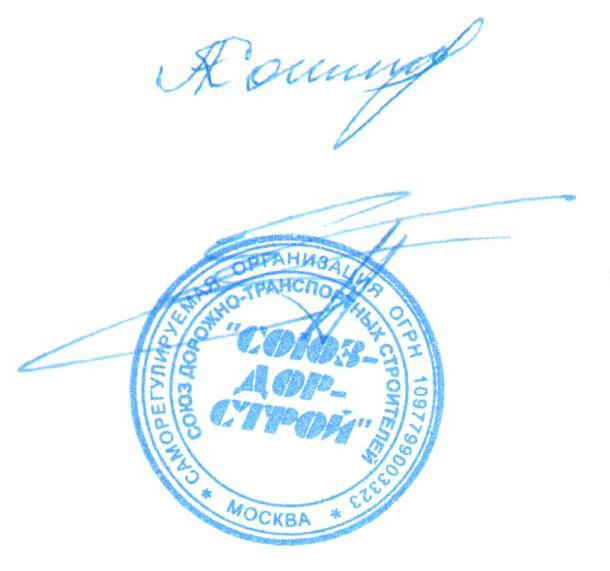 Председатель Совета                                                                   Кошкин А.А.Секретарь Совета                                                                        Суханов П.Л.П/ПНаименование организацииКФ возмещения вредаКФ дог. обязательств1ООО «Прогресс»до 60 млн руб. (1 уровень ответственности члена СРО)Не заявляют2ООО «Строй Комплекс»до 60 млн руб. (1 уровень ответственности члена СРО)до 60 млн руб. (1 уровень ответственности члена СРО)